PERSONAL ATTRIBUTESUtilize leadership, communication and interpersonal skills to meet organizational goals.Sincere and committed to the work place.Hardworking with planning ability.Highly motivated and self-driven.Strong desire to learn.Flexibility to work and adapt to diverse cultural environments of the organization.Identifying problems and suggesting solutions.Ability to work effectively and efficiently in a team environment. WORKING EXPERIENCE1 year experienced as “Data Entry” at Grace Cargo office Kochi (Jan 2010 to Feb 2011).CAREER SNAPSHOTSPresently I am working as “QC Inspector & Tally Coordinator” at Bredero Shaw International B.V.       Ras Al Khaimah from April 2011 to present.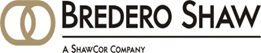 RESPONSIBILITIES INVOLVED Monitoring and examining each stage of productionLooking out for defects in a product. Entering inspection results into a databaseMonitoring all inspection and testing equipment to ensure current and valid calibration.Quality Control Training Preparation in 3Layer Coating, Internal coating, & CWC.Prepare Training Presentation to Quality Inspectors.Deliver Quality Training to QC Inspectors.Prepare Quality Related Standard Operating Procedures.Tracking all Quality Training Prepare Quality Documents for QA/QC.PROJECT HANDLEDSouth Caucasus Pipeline Expansion (SCPX)Shah Deniz Phase IIFlow Assurance Project (RAS GAS)South Stream Offshore Pipeline ZADCO Island Project2015 Pipe-lay campaign and Rashid C ProjectFlow Assurance ProjectADCO – ASABShell MajnoonRAK PetroleumBarzan OffshoreFAPCO SPM ProjectAdco Thamam-Descon EngineeringDubai PetroleumSouth Yoloten	Perma pipeDECLARATIONI do here by solemnly declare that the details above furnished are true and correct to my knowledge and beliefPlace:  RAS AL KHAIMAH	                                                                                                  SAFWAN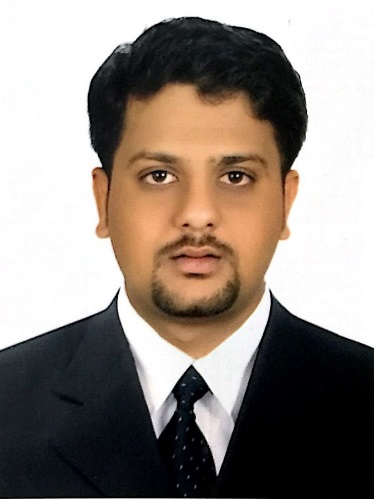 SAFWANPresent Address SAQR PORTRAKUAE Personal DataDate of Birth     : 27/03/1993                                                                                                                              Sex                    : MaleRegion              : Islam-MappilaNationality       : IndianMarital Status  : SingleLanguages       :  Malayalam                             English Hindi TamilVisa Status      :  Employment                                   SAFWAN        Safwan.356029@2freemail.com CAREER OBJECTIVETo obtain a challenging position offering growth, potential and responsibilities in an organization, to make as competitive and effective use of my skills, grow professionally and be successful.To work in an effective teamLifelong learningResponsible and dedicated ACADEMIC QALIFICATIONHigher Secondary Education from G.H.S.S Pullangode, Malapuram, Kerala, India.Secondary Education S.S.L.C from G.H.S.S Karuvarakundu, Malapuram, Kerala, India.TECHNICAL SKILLSPlatforms : Windows 2K, 3, XP, 7, Vista & Windows 8Software Packages: MS Office (Microsoft Excel, Microsoft Power Point, Microsoft Word) VB.